Grace Lutheran Church493 Forest Avenue, Glen Ellyn IL        630.469.1555   www.graceglenellyn.org	Sunday of the Passion/Palm Sunday	April 5, 2020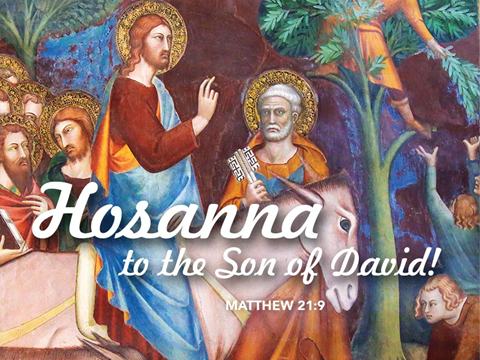 + Proclaim Christ   +   Build Community   +   + Serve Our Neighbors +Introduction Today, we encounter the paradox that defines our faith: Jesus Christ is glorified king and humiliated servant. We too are full of paradox: like Peter, we fervently desire to follow Christ, but find ourselves afraid, denying God. We wave palms in celebration today as Christ comes into our midst, and we follow with trepidation as his path leads to death on the cross. Amid it all we are invited into this paradoxical promise of life through Christ’s broken body and outpoured love in a meal of bread and wine. We begin this week that stands at the center of the church year, anticipating the completion of God’s astounding work.GatheringThe Holy Spirit calls us together as the people of God.Blessed is the one who comes in the name of the Lord.Hosannah in the highest!	The Holy Gospel according to Matthew.  Glory to you, O Lord.Processional Gospel		Matthew 21:1-11Jesus enters Jerusalem1When they had come near Jerusalem and had reached Bethphage, at the Mount of Olives, Jesus sent two disciples, 2saying to them, “Go into the village ahead of you, and immediately you will find a donkey tied, and a colt with her; untie them and bring them to me. 3If anyone says anything to you, just say this, ‘The Lord needs them.’ And he will send them immediately.” 4This took place to fulfill what had been spoken through the prophet, saying,
 5“Tell the daughter of Zion,
 Look, your king is coming to you,
  humble, and mounted on a donkey,
   and on a colt, the foal of a donkey.”
6The disciples went and did as Jesus had directed them; 7they brought the donkey and the colt, and put their cloaks on them, and he sat on them. 8A very large crowd spread their cloaks on the road, and others cut branches from the trees and spread them on the road. 9The crowds that went ahead of him and that followed were shouting, 
 “Hosanna to the Son of David!
  Blessed is the one who comes in the name of the Lord!
 Hosanna in the highest heaven!”
10When he entered Jerusalem, the whole city was in turmoil, asking, “Who is this?” 11The crowds were saying, “This is the prophet Jesus from Nazareth in Galilee.”The Gospel of the Lord.  Praise to you, O Christ.Let us pray. We praise you, O God, for redeeming the world through our Savior Jesus Christ. Today he entered the holy city in triumph and was proclaimed messiah and king by those who spread garments and branches along his way. Bless these branches and those who carry them. Grant us grace to follow our Lord in the way of the cross, so that, joined to his death and resurrection,  we enter into life with you; through the same Jesus Christ,  who lives and reigns with you and the Holy Spirit,  one God, now and forever. Amen.If you have printed and colored the downloadable the coloring sheet palms,you may use them for this blessing.Blessing of the PalmsThe Lord be with you.And also with you.Let us pray.Hold up your palms as the leader says:We praise you, O God, for redeeming the world through our Savior Jesus Christ. Today he entered the holy city in triumph and was proclaimed messiah and king by those who spread garments and branches along his way. Bless these branches and those who carry them. Grant us grace to follow our Lord in the way of the cross, so that, joined to his death and resurrection,  we enter into life with you; through the same Jesus Christ,  who lives and reigns with you and the Holy Spirit,  one God, now and forever.Amen.ProcessionLet us go forth in peace, in the name of Christ.  Amen. If you like, you may travel through your home or around your house outside, waving your palms and singing “Come, All You People” before you regather to continue the liturgy.Processional Hymn	(Come, All You People)Come, all you people, come and praise the Savior! (3 times)Come now and worship the Lord!RepeatGreeting The grace of our Lord Jesus Christ, the love of God, and the communion of the Holy Spirit be with you all.  And also with you.Prayer of the DayEverlasting God, in your endless love for the human race you sent our Lord Jesus Christ to take on our nature and to suffer death on the cross. In your mercy enable us to share in his obedience to your will and in the glorious victory of his resurrection, who lives and reigns with you and the Holy Spirit, one God, now and forever. Amen.WordGod speaks to us in scripture reading, preaching, and song.First Lesson		Isaiah 50:4-9aThis text, the third of the four Servant Songs in Isaiah, speaks of the servant’s obedience in the midst of persecution. Though the servant has been variously understood as the prophet himself or a remnant of faithful Israel, Christians have often recognized the figure of Christ in these poems.4The Lord God has given me the tongue of a teacher, that I may know how to sustain the weary with a word. Morning by morning he wakens— wakens my ear to listen as those who are taught. 5The Lord God has opened my ear, and I was not rebellious, I did not turn backward. 6I gave my back to those who struck me, and my cheeks to those who pulled out the beard; I did not hide my face from insult and spitting.

7The Lord God helps me; therefore I have not been disgraced; therefore I have set my face like flint, and I know that I shall not be put to shame; 8he who vindicates me is near. Who will contend with me? Let us stand up together. Who are my adversaries? Let them confront me. 9aIt is the Lord God who helps me; who will declare me guilty?Word of God, Word of Life.  Thanks be to God.Second Lesson		Philippians 2:5-11Paul quotes from an early Christian hymn that describes Jesus’ humble obedience in his incarnation as a human being, even to death, and his exaltation and glory as Lord of all.5Let the same mind be in you that was in Christ Jesus, 6who, though he was in the form of God, did not regard equality with God as something to be exploited, 7but emptied himself, taking the form of a slave, being born in human likeness. And being found in human form, 8he humbled himself and became obedient to the point of death— even death on a cross.

9Therefore God also highly exalted him and gave him the name that is above every name, 10so that at the name of Jesus every knee should bend, in heaven and on earth and under the earth, 11and every tongue should confess that Jesus Christ is Lord, to the glory of God the Father.Word of God, Word of Life.  Thanks be to God.Gospel Acclamation	Return to the Lord, your God, who is gracious and merciful, slow to anger, and abounding in steadfast love.The holy Gospel according to Matthew.  Glory to you, O Lord. Gospel		Matthew 26:14-27:66In fulfillment of scripture and obedience to God’s will, Jesus goes to the cross so that a new covenant in his blood may bring forgiveness of sins. Even the soldiers who crucify him recognize him to be the Son of God.14One of the twelve, who was called Judas Iscariot, went to the chief priests 15and said, “What will you give me if I betray him to you?” They paid him thirty pieces of silver. 16And from that moment he began to look for an opportunity to betray him.

  17On the first day of Unleavened Bread the disciples came to Jesus, saying, “Where do you want us to make the preparations for you to eat the Passover?” 18He said, “Go into the city to a certain man, and say to him, ‘The Teacher says, My time is near; I will keep the Passover at your house with my disciples.’ ” 19So the disciples did as Jesus had directed them, and they prepared the Passover meal.
  20When it was evening, he took his place with the twelve; 21and while they were eating, he said, “Truly I tell you, one of you will betray me.” 22And they became greatly distressed and began to say to him one after another, “Surely not I, Lord?” 23He answered, “The one who has dipped his hand into the bowl with me will betray me. 24The Son of Man goes as it is written of him, but woe to that one by whom the Son of Man is betrayed! It would have been better for that one not to have been born.” 25Judas, who betrayed him, said, “Surely not I, Rabbi?” He replied, “You have said so.”

  26While they were eating, Jesus took a loaf of bread, and after blessing it he broke it, gave it to the disciples, and said, “Take, eat; this is my body.” 27Then he took a cup, and after giving thanks he gave it to them, saying, “Drink from it, all of you; 28for this is my blood of the covenant, which is poured out for many for the forgiveness of sins. 29I tell you, I will never again drink of this fruit of the vine until that day when I drink it new with you in my Father’s kingdom.”
  30When they had sung the hymn, they went out to the Mount of Olives.

  31Then Jesus said to them, “You will all become deserters because of me this night; for it is written,
 ‘I will strike the shepherd,
  and the sheep of the flock will be scattered.’
32But after I am raised up, I will go ahead of you to Galilee.” 33Peter said to him, “Though all become deserters because of you, I will never desert you.” 34Jesus said to him, “Truly I tell you, this very night, before the cock crows, you will deny me three times.” 35Peter said to him, “Even though I must die with you, I will not deny you.” And so said all the disciples.

  36Then Jesus went with them to a place called Gethsemane; and he said to his disciples, “Sit here while I go over there and pray.” 37He took with him Peter and the two sons of Zebedee, and began to be grieved and agitated. 38Then he said to them, “I am deeply grieved, even to death; remain here, and stay awake with me.” 39And going a little farther, he threw himself on the ground and prayed, “My Father, if it is possible, let this cup pass from me; yet not what I want but what you want.” 40Then he came to the disciples and found them sleeping; and he said to Peter, “So, could you not stay awake with me one hour? 41Stay awake and pray that you may not come into the time of trial; the spirit indeed is willing, but the flesh is weak.” 42Again he went away for the second time and prayed, “My Father, if this cannot pass unless I drink it, your will be done.” 43Again he came and found them sleeping, for their eyes were heavy. 44So leaving them again, he went away and prayed for the third time, saying the same words. 45Then he came to the disciples and said to them, “Are you still sleeping and taking your rest? See, the hour is at hand, and the Son of Man is betrayed into the hands of sinners. 46Get up, let us be going. See, my betrayer is at hand.”

  47While he was still speaking, Judas, one of the twelve, arrived; with him was a large crowd with swords and clubs, from the chief priests and the elders of the people. 48Now the betrayer had given them a sign, saying, “The one I will kiss is the man; arrest him.” 49At once he came up to Jesus and said, “Greetings, Rabbi!” and kissed him. 50Jesus said to him, “Friend, do what you are here to do.” Then they came and laid hands on Jesus and arrested him. 51Suddenly, one of those with Jesus put his hand on his sword, drew it, and struck the slave of the high priest, cutting off his ear. 52Then Jesus said to him, “Put your sword back into its place; for all who take the sword will perish by the sword. 53Do you think that I cannot appeal to my Father, and he will at once send me more than twelve legions of angels? 54But how then would the scriptures be fulfilled, which say it must happen in this way?” 55At that hour Jesus said to the crowds, “Have you come out with swords and clubs to arrest me as though I were a bandit? Day after day I sat in the temple teaching, and you did not arrest me. 56But all this has taken place, so that the scriptures of the prophets may be fulfilled.” Then all the disciples deserted him and fled.

  57Those who had arrested Jesus took him to Caiaphas the high priest, in whose house the scribes and the elders had gathered. 58But Peter was following him at a distance, as far as the courtyard of the high priest; and going inside, he sat with the guards in order to see how this would end. 59Now the chief priests and the whole council were looking for false testimony against Jesus so that they might put him to death, 60but they found none, though many false witnesses came forward. At last two came forward 61and said, “This fellow said, ‘I am able to destroy the temple of God and to build it in three days.’ ” 62The high priest stood up and said, “Have you no answer? What is it that they testify against you?” 63But Jesus was silent. Then the high priest said to him, “I put you under oath before the living God, tell us if you are the Messiah, the Son of God.” 64Jesus said to him, “You have said so. But I tell you,
 From now on you will see the Son of Man
  seated at the right hand of Power
  and coming on the clouds of heaven.”
65Then the high priest tore his clothes and said, “He has blasphemed! Why do we still need witnesses? You have now heard his blasphemy. 66What is your verdict?” They answered, “He deserves death.” 67Then they spat in his face and struck him; and some slapped him, 68saying, “Prophesy to us, you Messiah! Who is it that struck you?”

  69Now Peter was sitting outside in the courtyard. A servant-girl came to him and said, “You also were with Jesus the Galilean.” 70But he denied it before all of them, saying, “I do not know what you are talking about.” 71When he went out to the porch, another servant-girl saw him, and she said to the bystanders, “This man was with Jesus of Nazareth.” 72Again he denied it with an oath, “I do not know the man.” 73After a little while the bystanders came up and said to Peter, “Certainly you are also one of them, for your accent betrays you.” 74Then he began to curse, and he swore an oath, “I do not know the man!” At that moment the cock crowed. 75Then Peter remembered what Jesus had said: “Before the cock crows, you will deny me three times.” And he went out and wept bitterly.27:

  1When morning came, all the chief priests and the elders of the people conferred together against Jesus in order to bring about his death. 2They bound him, led him away, and handed him over to Pilate the governor.

  3When Judas, his betrayer, saw that Jesus was condemned, he repented and brought back the thirty pieces of silver to the chief priests and the elders. 4He said, “I have sinned by betraying innocent blood.” But they said, “What is that to us? See to it yourself.” 5Throwing down the pieces of silver in the temple, he departed; and he went and hanged himself. 6But the chief priests, taking the pieces of silver, said, “It is not lawful to put them into the treasury, since they are blood money.” 7After conferring together, they used them to buy the potter’s field as a place to bury foreigners. 8For this reason that field has been called the Field of Blood to this day. 9Then was fulfilled what had been spoken through the prophet Jeremiah, “And they took the thirty pieces of silver, the price of the one on whom a price had been set, on whom some of the people of Israel had set a price, 10and they gave them for the potter’s field, as the Lord commanded me.”

  11Now Jesus stood before the governor; and the governor asked him, “Are you the King of the Jews?” Jesus said, “You say so.” 12But when he was accused by the chief priests and elders, he did not answer. 13Then Pilate said to him, “Do you not hear how many accusations they make against you?” 14But he gave him no answer, not even to a single charge, so that the governor was greatly amazed.

  15Now at the festival the governor was accustomed to release a prisoner for the crowd, anyone whom they wanted. 16At that time they had a notorious prisoner, called Jesus Barabbas. 17So after they had gathered, Pilate said to them, “Whom do you want me to release for you, Jesus Barabbas or Jesus who is called the Messiah?” 18For he realized that it was out of jealousy that they had handed him over. 19While he was sitting on the judgment seat, his wife sent word to him, “Have nothing to do with that innocent man, for today I have suffered a great deal because of a dream about him.” 20Now the chief priests and the elders persuaded the crowds to ask for Barabbas and to have Jesus killed. 21The governor again said to them, “Which of the two do you want me to release for you?” And they said, “Barabbas.” 22Pilate said to them, “Then what should I do with Jesus who is called the Messiah?” All of them said, “Let him be crucified!” 23Then he asked, “Why, what evil has he done?” But they shouted all the more, “Let him be crucified!”

  24So when Pilate saw that he could do nothing, but rather that a riot was beginning, he took some water and washed his hands before the crowd, saying, “I am innocent of this man’s blood; see to it yourselves.” 25Then the people as a whole answered, “His blood be on us and on our children!” 26So he released Barabbas for them; and after flogging Jesus, he handed him over to be crucified.

  27Then the soldiers of the governor took Jesus into the governor’s headquarters, and they gathered the whole cohort around him. 28They stripped him and put a scarlet robe on him, 29and after twisting some thorns into a crown, they put it on his head. They put a reed in his right hand and knelt before him and mocked him, saying, “Hail, King of the Jews!” 30They spat on him, and took the reed and struck him on the head. 31After mocking him, they stripped him of the robe and put his own clothes on him. Then they led him away to crucify him.

  32As they went out, they came upon a man from Cyrene named Simon; they compelled this man to carry his cross. 33And when they came to a place called Golgotha (which means Place of a Skull), 34they offered him wine to drink, mixed with gall; but when he tasted it, he would not drink it. 35And when they had crucified him, they divided his clothes among themselves by casting lots; 36then they sat down there and kept watch over him. 37Over his head they put the charge against him, which read, “This is Jesus, the King of the Jews.”
  38Then two bandits were crucified with him, one on his right and one on his left. 39Those who passed by derided him, shaking their heads 40and saying, “You who would destroy the temple and build it in three days, save yourself! If you are the Son of God, come down from the cross.” 41In the same way the chief priests also, along with the scribes and elders, were mocking him, saying, 42“He saved others; he cannot save himself. He is the King of Israel; let him come down from the cross now, and we will believe in him. 43He trusts in God; let God deliver him now, if he wants to; for he said, ‘I am God’s Son.’ ” 44The bandits who were crucified with him also taunted him in the same way.

  45From noon on, darkness came over the whole land until three in the afternoon. 46And about three o’clock Jesus cried with a loud voice, “Eli, Eli, lema sabachthani?” that is, “My God, my God, why have you forsaken me?” 47When some of the bystanders heard it, they said, “This man is calling for Elijah.” 48At once one of them ran and got a sponge, filled it with sour wine, put it on a stick, and gave it to him to drink. 49But the others said, “Wait, let us see whether Elijah will come to save him.” 50Then Jesus cried again with a loud voice and breathed his last. 51At that moment the curtain of the temple was torn in two, from top to bottom. The earth shook, and the rocks were split. 52The tombs also were opened, and many bodies of the saints who had fallen asleep were raised. 53After his resurrection they came out of the tombs and entered the holy city and appeared to many. 54Now when the centurion and those with him, who were keeping watch over Jesus, saw the earthquake and what took place, they were terrified and said, “Truly this man was God’s Son!”
  55Many women were also there, looking on from a distance; they had followed Jesus from Galilee and had provided for him. 56Among them were Mary Magdalene, and Mary the mother of James and Joseph, and the mother of the sons of Zebedee.

  57When it was evening, there came a rich man from Arimathea, named Joseph, who was also a disciple of Jesus. 58He went to Pilate and asked for the body of Jesus; then Pilate ordered it to be given to him. 59So Joseph took the body and wrapped it in a clean linen cloth 60and laid it in his own new tomb, which he had hewn in the rock. He then rolled a great stone to the door of the tomb and went away. 61Mary Magdalene and the other Mary were there, sitting opposite the tomb.

  62The next day, that is, after the day of Preparation, the chief priests and the Pharisees gathered before Pilate 63and said, “Sir, we remember what that impostor said while he was still alive, ‘After three days I will rise again.’ 64Therefore command the tomb to be made secure until the third day; otherwise his disciples may go and steal him away, and tell the people, ‘He has been raised from the dead,’ and the last deception would be worse than the first.” 65Pilate said to them, “You have a guard of soldiers; go, make it as secure as you can.” 66So they went with the guard and made the tomb secure by sealing the stone.The Gospel of the Lord.  Praise to you, O Christ.		sts. 1-3Prayers of Intercession  Turning our hearts to God who is gracious and merciful, we pray for the church, the world, and all who are in need.A brief silence.God of mercy, awaken your church to new proclamations of your faithfulness. By your Spirit, give us bold and joyful words to speak, that we sustain the weary with the message of your redemption. Hear us, O God. Your mercy is great.God of mercy, quiet the earth where it trembles and shakes. Protect vulnerable ecosystems, threatened habitats, and endangered species. Prosper the work of scientists, engineers, and researchers who find ways to restore creation to health and wholeness. Guard those who provide medical care, those who maintain food supplies, those who must serve in public during this pandemic. Hear us, O God. Your mercy is great.God of mercy, drive away fear and anger that cause us to turn against one another. Give courage to leaders who seek the safety of their people. Bring peace and hope to those who are facing loss of employment, isolation and illness. Protect those in prisons, care facilities, and other institutions. Hear us, O God. Your mercy is great.God of mercy, send your saving help to all who suffer abuse, insult, discrimination, or contempt. Heal the wounded. Comfort the dying. Bring peace to those suffering chronic or terminal illness. Tend to all who cry out for relief, especially Nancy, Norma, Sigrid, David, Dorothy, Rich, Anita and Bob. Hear us, O God. Your mercy is great.God of mercy, we pray for your church as we wait to gather again to celebrate your gift of life for us in the Easter liturgy. Give us patience and courage until the time of isolation is ended, and we return to the communities we love. Hear us, O God. Your mercy is great. Here other intercessions may be offered.According to your steadfast love, O God, hear these and all our prayers as we commend them to you; through Christ our Lord. Amen.The Lord’s PrayerGathered into one by the Holy Spirit, let us pray as Jesus taught us.Our Father, who art in heaven, hallowed be thy name, thy kingdom come, thy will be done on earth as it is in heaven. Give us this day our daily bread; and forgive us our trespasses, as we forgive those who trespass against us; and lead us not into temptation, but deliver us from evil. For thine is the kingdom, and the power, and the glory, forever and ever.  Amen.SendingGod blesses us and sends us in mission to the world.BlessingNow is the acceptable time. Now is the day of salvation. Holy God, speaking, spoken, and inspiring, ☩ bless us, unbind us, and send us in love and in peace. Amen.Sending Hymn	ELW#843	Praise the One Who Breaks the Darkness 	(tune is Come Thou Fount of Every Blessing)		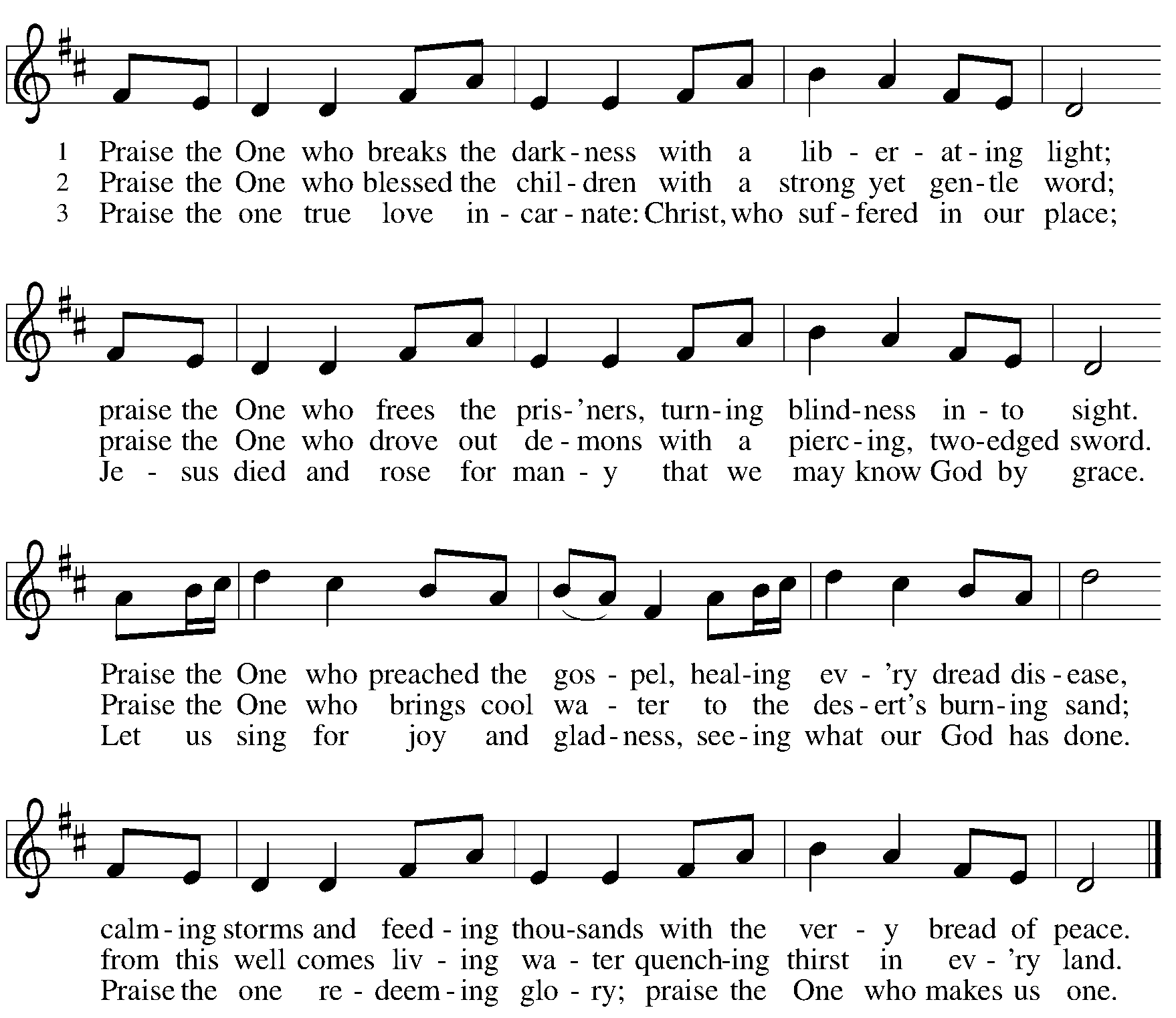 Sent to the WorldGo in peace. Share the good news. Thanks be to God.From Sundays and Seasons v.20190109.1233 Copyright © 2020 Augsburg Fortress. All rights reserved. All rights reserved.Reprinted by permission under Augsburg Fortress Liturgies Annual License #30867.All rights reserved.  Reprinted under OneLicense.net #A-718333.Current Prayer RequestsPlease keep these people in your prayers and reach out to our sisters and brothers in Christian love. Names will be left on the list for two weeks, unless you indicate that they should remain in our prayers for a longer period.Name	Relationship	Prayer For	Family of Rita Webster	Cousin of Vince Hardt	Comfort in GriefFamily of Russell Lantz	Grandfather of Bruce Lantz	Comfort in GriefChris Danly	Son of Mark & Pat Danly	Healing & StrengthNancy Lantz	Member	Healing & StrengthJim & Helen Sladek	Members	62nd Anniversary 3/22Norma Petersen	Member	Healing & StrengthSigrid Elliott	Friend of Grace	Healing & StrengthDavid Dean	Son of Lenore Dean	Healing & StrengthDorothy Tracey	Member	Healing & StrengthRich Davison	Member	Healing & StrengthMark Frerichs and Family	Friend of Sue Pagnoni	Safety & StrengthSusan Papierski	Food Pantry Director	Healing & StrengthBenjamin Cuatzo	Friend of the Derricos	Healing & StrengthPrayers for our homebound Members		Anita Blakemore, Bob Clauss	Please submit prayer requests for the coming week/s: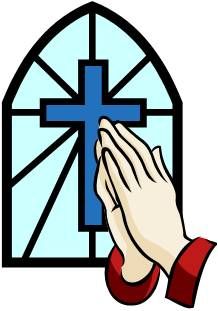 Name__________________________________Relationship_____________________________Prayer For______________________________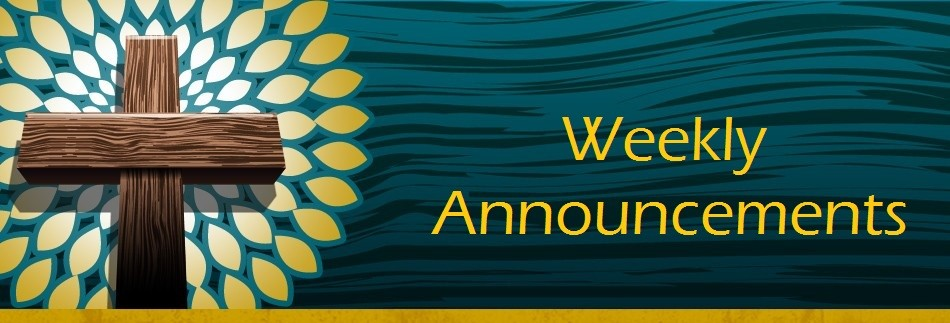 Grace’s website is being updated almost daily with new resources, including instrumental and sing-along music from Bradford; coloring pages for relaxing, meditation and prayer; coloring pages for little ones; links to videos and articles to help you manage stress and anxiety; and, of course, Wednesday and Sunday sermons from Pastor Melody.  And more resources are in the planning, so check back often!  Resources are available online at www.GraceGlenEllyn.orgEaster Flower orders are suspended, but may resume when we find out when we can start worshipping again.Easter Service:  If we miss Easter (as it seems likely we will), we will celebrate Easter on our first Sunday back together, no matter when that is! In the meantime, after Palm/Passion Sunday (when we’ve “run out” of Lent) Pastor Melody will choose texts and prepare a sermon for each Sunday. After our Easter celebration we will pick up with the liturgical calendar at the current date.
The Progressive Dinner scheduled for April 25 has been cancelled even if we’re meeting in worship againOne for the Foxes:  Concert on April 15 has been cancelled. We hope to reschedule later in the year.CROP Walk Update:  This mission has not changed due to COVID-19 and, in fact, the need for local and global food supply is even more imperative - so let's stay focused and do everything we can to raise funds to fight hunger!!

The event on May 3 will adapt to the limitations in place at that time - while we cannot predict exactly - we have decided the following:

1) LET'S WALK on May 3 at 1pm separately but together in our cause!!
You can walk anywhere and any distance - but let's all walk at 1pm.
You can walk 3 miles in a park or 1 mile in your neighborhood or 3 feet in your living room!!
ACTION: Sign-up on this web-site so we can see everyone who will be walking!! Or contact me, Mike Pertle, and I can sign you up!!
Even family and friends in other cities and states can participate!!
There will be no gathering or check-in - just walking!

2) DONATE - Please continue to encourage people to donate to this cause. This web page enables on-line contributions and we welcome donations now through May!!
ACTION: Send this link to family and friends anywhere in the U.S. who want to help support our local and global food supplies!!
If you sign up to walk - they can donate directly to you - or to Gary Church as a whole. Any amount is appreciated!!

To donate, sign up to walk, or both – website is available now!!
crophungerwalk.org/glenellynil/garyumc2020

What's important is that we remain purposeful to this cause and stay in community even if we are not physically together! Mark your calendars for Sunday, May 3 to participate any way you can!Community Vacation Bible School:  June 22 - 26:  We are excited to announce that Grace will continue our VBS partnership with First Congregational Church and Faith Lutheran Church. This year Community VBS will take place at First Congregational Church, just one block north of Grace on Forest Avenue. Registration can be found at the following link (also on Grace’s Webpage):https://forms.gle/8SRv38WhYLVWMZ2K7Middle School and High School students serve as wonderful leaders and assistants for this event. If your student would like to serve the community in this way, please reach out to Becky Ficarella. Adults!!! We need as much help as we can get with this event! Whether it’s prepping in the weeks ahead, serving during that week, or being a set up/clean up helper, we would greatly appreciate your love and commitment to this wonderful week.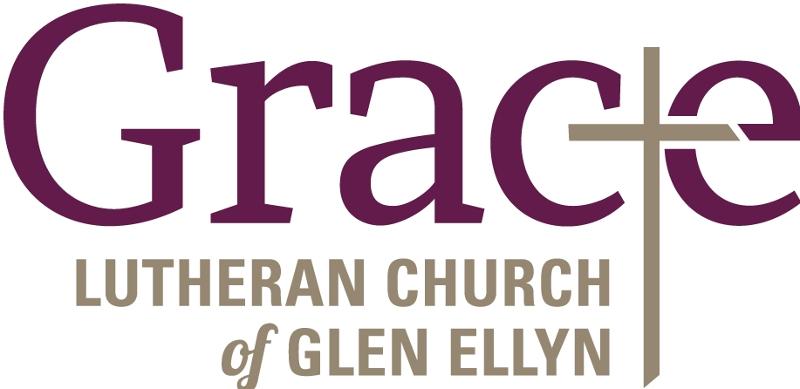 Every Member a Minister and Missionary!Phone:  630-469-1555	Emergency Pastoral Contact:  630-674-2887 info@graceglenellyn.org	www.graceglenellyn.orgPastorRev. Melody Eastman  	office ext. 14meastman@graceglenellyn.orgMinister of MusicBradford Thompson  	219-718-8879bradfordmthompson@gmail.comMinistry AssociateBecky Ficarella  	office ext. 17bficarella@graceglenellyn.org	Office Manager  Barbara Sudds  	office ext. 10bsudds@graceglenellyn.orgParish Counselor  Carole LoGalbo M.S., LCPC  	630-668-4594carolelogalbo@yahoo.com 